Informacja prasowa: TygryskiKwiecień 2022 Nowość: Tygryski deserowe o smaku jabłkowymAsortyment Tygrysków deserowych został poszerzony o nowy smak – pyszny jabłkowy wariant, który, tak samo jak pozostałe, barwiony jest wyłącznie naturalnymi składnikami. Chrupki są bezglutenowe, nie zawierają sztucznych barwników, ani dodatku oleju palmowego. Zamknięto je w odświeżonych pod względem designu opakowaniach z okienkiem. Teraz są dostępne w promocji +10% gratis.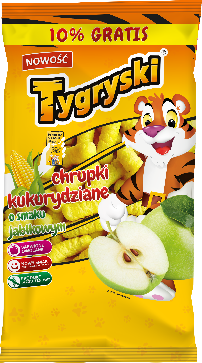 Tygryski deserowe to propozycja przekąsek w formie chrupek kukurydzianych barwionych wyłącznie warzywami i owocami. Występują w czterech smakach: nowym jabłkowym, a także czekoladowym, truskawkowym i toffi. Nowy wariant swój pyszny smak zawdzięcza wyjątkowym aromatom jabłka oraz cytryny. Ulepszona receptura przekąsek sprawia, że są jeszcze bardziej chrupiące i smaczne, a dzięki bazie w postaci kaszy kukurydzianej – bezglutenowe. Nie zawierają również sztucznych dodatków w postaci barwników i wzmacniaczy smaku oraz oleju palmowego. Tygryski deserowe o smaku jabłkowym, podobnie jak pozostałe produkty z tej „rodziny”, dostępne są w nowym opakowaniu. Przez zawarte w nim „okienko” można zapoznać się z zawartością paczki jeszcze przed zakupem. Teraz dostępne są w promocji –  każde opakowanie zawiera 10% produktu gratis. Wspólne chrupanie z aplikacją Tygryski Tygryski deserowe idealnie nadają się do wspólnego chrupania podczas gier i zabaw, do których inspiracje można znaleźć w edukacyjnej aplikacji Tygryski. Na szczególną uwagę zasługują bajki – do czytania, słuchania i oglądania – które uczą prawidłowych postaw w codziennym życiu. Najnowsza z nich to „Lekcja bezpiecznego zachowania się na drodze”. W aplikacji znaleźć można również wydzieloną strefę dla rodziców, w której dostępne są m.in. bezpłatne porady żywieniowe, czy wskazówki dotyczące wychowywania najmłodszych przygotowane przez specjalistów z zakresu dietetyki oraz psychologii. Aplikacja Tygryski inspiruje rodziców do kreatywnego spędzania czasu z dziećmi. Jest stale rozbudowywana, a jej zawartość regularnie poszerzana. Można ją pobrać bezpłatnie z Google Play oraz App Store. Przyjazny i łatwy w obsłudze interfejs oraz kolorowe grafiki i tekstury przykuwają uwagę najmłodszych i potwierdzają, że nauka wcale nie musi być nudna.  www.tygryski.pl www.facebook.com/Tygryski/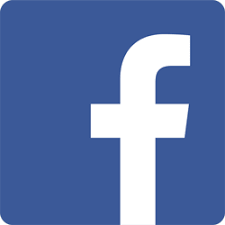  www.instagram.com/naszetygryski/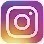 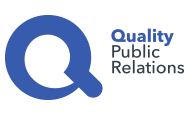 Biuro Prasowe:Natalia Kuchta PR & SM Manager 	tel.: +48 728 405 281e-mail: n.kuchta@qualitypr.plQuality Public Relationsul. Rydygiera 8 bud. 24 (9 piętro)01-793 Warszawa